Pour les élèves du Quatu’ARTS et du Jazz-Pop en plus du cours d’optionPour les élèves du Quatu’ARTS et du Jazz-Pop en plus du cours d’optionPour les élèves du Quatu’ARTS et du Jazz-Pop en plus du cours d’option*Seulement les élèves en parcours non-scientifiques sont évalués dans la compétence  Formation auditivePour les élèves du Quatu’ARTS et du Jazz-Pop en plus du cours d’option*Seulement les élèves en parcours non-scientifiques sont évalués dans la compétence  Formation auditiveÉVALUATION DES AUTRES COMPÉTENCES 2019-2020 à 2024-2025 Ans impairs (comme 2019-2020) : Ans pairs (comme 2020-2021) : Informations relatives à l’évaluation des élèves 2023-2024Informations relatives à l’évaluation des élèves 2023-2024Commentaires sur les apprentissages relatifs aux disciplinesCommentaires sur les apprentissages relatifs aux disciplinesDans chacune des disciplines, un espace est prévu aux bulletins pour communiquer des commentaires liés aux forces, aux défis et aux progrès de votre enfant. De plus, différents moyens pourront être utilisés pour favoriser la communication avec vous :Courriel :   Échanges avec les enseignants sur les devoirs et travaux non-remis, rendement académique et comportemental.Portail Mozaïk :   Accès via internet pour parents. Vous pourrez y consulter : L’horaire de votre enfant;Les cours et noms des enseignants de votre enfant;Ses devoirs et leçons;Les périodes de récupération;Ses résultats en cours d’étape et son bulletin en fin d’étape;Ses absences et retards;Ses mémos (disciplinaires et autres);Annotations dans l’agenda scolaire.Travaux et examens envoyés à la maison pour signature. Certains enseignants peuvent se réserver le droit de conserver les travaux ou examens à l’école. Le cas échéant, l’élève et le parent s’informent auprès de l’enseignant pour obtenir une rétroaction.  Cette rétroaction peut prendre plusieurs formes :Conversation téléphonique;Courriel;Rencontre avec l’enseignant pour consulter l’examen.Présentation d’un portfolioDans chacune des disciplines, un espace est prévu aux bulletins pour communiquer des commentaires liés aux forces, aux défis et aux progrès de votre enfant. De plus, différents moyens pourront être utilisés pour favoriser la communication avec vous :Courriel :   Échanges avec les enseignants sur les devoirs et travaux non-remis, rendement académique et comportemental.Portail Mozaïk :   Accès via internet pour parents. Vous pourrez y consulter : L’horaire de votre enfant;Les cours et noms des enseignants de votre enfant;Ses devoirs et leçons;Les périodes de récupération;Ses résultats en cours d’étape et son bulletin en fin d’étape;Ses absences et retards;Ses mémos (disciplinaires et autres);Annotations dans l’agenda scolaire.Travaux et examens envoyés à la maison pour signature. Certains enseignants peuvent se réserver le droit de conserver les travaux ou examens à l’école. Le cas échéant, l’élève et le parent s’informent auprès de l’enseignant pour obtenir une rétroaction.  Cette rétroaction peut prendre plusieurs formes :Conversation téléphonique;Courriel;Rencontre avec l’enseignant pour consulter l’examen.Présentation d’un portfolioCommunications officielles de l’année 2023-2024Communications officielles de l’année 2023-2024Première communicationDéposée sur le portail le vendredi 13 octobre 2023Premier bulletinÉtape 1 :   30 août 2023 au 3 novembre 2023Bulletin déposé sur le portail le 13 novembre 2023Deuxième bulletinÉtape 2:   Du 6 novembre 2024 au 2 février 2024 Bulletin déposé sur le portail le 13 février 2024Troisième bulletinÉtape 3:   Du 5 février 2024 au 21 juin 2024Bulletin déposé sur le portail le 28 juin 2024PREMIÈRE SECONDAIREPROGRAMME RÉGULIER OU TRONC COMMUN DE TOUS LES PROGRAMMESPREMIÈRE SECONDAIREPROGRAMME RÉGULIER OU TRONC COMMUN DE TOUS LES PROGRAMMESPREMIÈRE SECONDAIREPROGRAMME RÉGULIER OU TRONC COMMUN DE TOUS LES PROGRAMMESPREMIÈRE SECONDAIREPROGRAMME RÉGULIER OU TRONC COMMUN DE TOUS LES PROGRAMMESPREMIÈRE SECONDAIREPROGRAMME RÉGULIER OU TRONC COMMUN DE TOUS LES PROGRAMMESPREMIÈRE SECONDAIREPROGRAMME RÉGULIER OU TRONC COMMUN DE TOUS LES PROGRAMMESDisciplinesCompétences et pondérationCompétences et pondérationÉtape 120%Étape 220%Étape 360%DisciplinesCompétences et pondérationCompétences et pondérationRésultat inscrit au bulletinRésultat inscrit au bulletinRésultat inscrit au bulletinAnglais, langue seconde-Programme de baseCommuniquer oralement40%X---XAnglais, langue seconde-Programme de baseComprendre des textes lus et entendus 30%---XXAnglais, langue seconde-Programme de baseÉcrire des textes 30%---XXFrançais, langue d’enseignementLire40%XXXFrançais, langue d’enseignementÉcrire40%---XXFrançais, langue d’enseignementCommuniquer oralement 20%---XXScience et technologiePratique40%---XXScience et technologieThéorie60%XXXMathématiqueRésoudre une situation-problème30%---XXMathématiqueUtiliser un raisonnement mathématique70%XXXHistoire et éducation à la citoyenneté100%---XXGéographie100%X---XDomaine des arts(choix d’une option parmi les quatre arts)Arts dramatiques, arts plastiques, danse ou musique100%XXXÉducation physique et à la santé100%XXXCulture et citoyenneté québécoiseÉtudier des réalités culturelles50 %---XXCulture et citoyenneté québécoiseRéfléchir sur des questions éthiques50 %___XXPREMIÈRE SECONDAIREOPTIONSPREMIÈRE SECONDAIREOPTIONSPREMIÈRE SECONDAIREOPTIONSPREMIÈRE SECONDAIREOPTIONSPREMIÈRE SECONDAIREOPTIONSPREMIÈRE SECONDAIREOPTIONSDisciplinesCompétences et pondérationCompétences et pondérationÉtape 120%Étape 220%Étape 360%DisciplinesCompétences et pondérationCompétences et pondérationRésultat inscrit au bulletinRésultat inscrit au bulletinRésultat inscrit au bulletinThéâtreCréer et interpréter des œuvres dramatiques 70%XXXThéâtreApprécier des œuvres dramatiques30%---XXArts plastiquesCréer des images personnelles et médiatiques70%XXXArts plastiquesApprécier des œuvres d’arts30%---XXDanseCréer et interpréter des danses70%XXXDanseApprécier des œuvres de danse30%XXXMusiqueCréer et interpréter des œuvres musicales70%XXXMusiqueApprécier des œuvres musicales30%---XXPREMIÈRE SECONDAIREPEIPREMIÈRE SECONDAIREPEIPREMIÈRE SECONDAIREPEIPREMIÈRE SECONDAIREPEIPREMIÈRE SECONDAIREPEIPREMIÈRE SECONDAIREPEIDisciplinesCompétences et pondérationCompétences et pondérationÉtape 120%Étape 220%Étape 360%DisciplinesCompétences et pondérationCompétences et pondérationRésultat inscrit au bulletinRésultat inscrit au bulletinRésultat inscrit au bulletinDesign (IB)100%---50%50%Méthodologie et technique de travail (IB)Résoudre une situation-problème100%---50%50%PREMIÈRE SECONDAIREARTS ÉTUDESPREMIÈRE SECONDAIREARTS ÉTUDESPREMIÈRE SECONDAIREARTS ÉTUDESPREMIÈRE SECONDAIREARTS ÉTUDESPREMIÈRE SECONDAIREARTS ÉTUDESPREMIÈRE SECONDAIREARTS ÉTUDESDisciplinesCompétences et pondérationCompétences et pondérationÉtape 120%Étape 220%Étape 360%DisciplinesCompétences et pondérationCompétences et pondérationRésultat inscrit au bulletinRésultat inscrit au bulletinRésultat inscrit au bulletinThéâtreCréer et interpréter des œuvres dramatiques 70%XXXThéâtreApprécier des œuvres dramatiques30%---XXArts plastiquesCréer des images personnelles et médiatiques70%XXXArts plastiquesApprécier des œuvres d’arts30%XXXDanseCréer et interpréter des danses70%XXXDanseApprécier des œuvres de danse30%XXXMusiqueCréer et interpréter des œuvres musicales70%XXXMusiqueApprécier des œuvres musicales30%---XXPREMIÈRE SECONDAIREPROGRAMME MUSIQUE-ÉTUDES JAZZ POPPREMIÈRE SECONDAIREPROGRAMME MUSIQUE-ÉTUDES JAZZ POPPREMIÈRE SECONDAIREPROGRAMME MUSIQUE-ÉTUDES JAZZ POPPREMIÈRE SECONDAIREPROGRAMME MUSIQUE-ÉTUDES JAZZ POPPREMIÈRE SECONDAIREPROGRAMME MUSIQUE-ÉTUDES JAZZ POPPREMIÈRE SECONDAIREPROGRAMME MUSIQUE-ÉTUDES JAZZ POPDisciplinesCompétences et pondérationCompétences et pondérationÉtape 120%Étape 220%Étape 360%DisciplinesCompétences et pondérationCompétences et pondérationRésultat inscrit au bulletinRésultat inscrit au bulletinRésultat inscrit au bulletinMusique-études Jazz POPInstrument Jazz40%X X X Musique-études Jazz POPFormation auditive20% XX X Musique-études Jazz POPLeçons privées20% XX X Musique-études Jazz POPThéorie musicale20% XX X DEUXIÈME SECONDAIREPROGRAMME RÉGULIER OU TRONC COMMUN DE TOUS LES PROGRAMMESDEUXIÈME SECONDAIREPROGRAMME RÉGULIER OU TRONC COMMUN DE TOUS LES PROGRAMMESDEUXIÈME SECONDAIREPROGRAMME RÉGULIER OU TRONC COMMUN DE TOUS LES PROGRAMMESDEUXIÈME SECONDAIREPROGRAMME RÉGULIER OU TRONC COMMUN DE TOUS LES PROGRAMMESDEUXIÈME SECONDAIREPROGRAMME RÉGULIER OU TRONC COMMUN DE TOUS LES PROGRAMMESDEUXIÈME SECONDAIREPROGRAMME RÉGULIER OU TRONC COMMUN DE TOUS LES PROGRAMMESDisciplinesCompétences et pondérationCompétences et pondérationÉtape 120%Étape 220%Étape 360%DisciplinesCompétences et pondérationCompétences et pondérationRésultat inscrit au bulletinRésultat inscrit au bulletinRésultat inscrit au bulletinAnglais, langue seconde-Programme de baseCommuniquer oralement40%---XXAnglais, langue seconde-Programme de baseComprendre des textes lus et entendus 30%X---XAnglais, langue seconde-Programme de baseÉcrire des textes 30%---XXAnglais, langue seconde-Programme ENRICHICommuniquer oralement40%---XXAnglais, langue seconde-Programme ENRICHIComprendre des textes lus et entendus 30%X---XAnglais, langue seconde-Programme ENRICHIÉcrire des textes 30%---XXFrançais, langue d’enseignementLire40%XXXFrançais, langue d’enseignementÉcrire40%---XXFrançais, langue d’enseignementCommuniquer oralement 20%---XXScience et technologiePratique40%---XXScience et technologieThéorie60%XXXMathématiqueRésoudre une situation-problème30%---XXMathématiqueUtiliser un raisonnement mathématique70%XXXHistoire et éducation à la citoyenneté100%---XXGéographie100%X---XDomaine des arts(choix d’une option parmi les quatre arts)Arts dramatiques, arts plastiques, danse ou musique100%XXXÉducation physique et à la santé100%XXXCulture et citoyenneté québécoiseÉtudier des réalités culturelles50 %---XXCulture et citoyenneté québécoiseRéfléchir sur des questions éthiques50 %---XXDeuxième secondaire – Cours d’optionsDeuxième secondaire – Cours d’optionsDeuxième secondaire – Cours d’optionsDeuxième secondaire – Cours d’optionsDeuxième secondaire – Cours d’optionsDeuxième secondaire – Cours d’optionsDisciplinesCompétences et pondérationCompétences et pondérationÉtape 120%Étape 220%Étape 360%ThéâtreCréer et interpréter des œuvres dramatique70%XXXThéâtreApprécier des œuvres dramatiques30%---XXArts plastiquesCréer 70%XXXArts plastiquesApprécier30%---XXDanseCréer70%XXXDanseApprécier30%XXXMusiqueCréer70%XXXMusiqueApprécier30%---XXDeuxième secondaire - Programme d’éducation intermédiaireDeuxième secondaire - Programme d’éducation intermédiaireDeuxième secondaire - Programme d’éducation intermédiaireDeuxième secondaire - Programme d’éducation intermédiaireDeuxième secondaire - Programme d’éducation intermédiaireDeuxième secondaire - Programme d’éducation intermédiaireDisciplinesCompétences et pondérationCompétences et pondérationÉtape 120%Étape 220%Étape 360%Espagnol100%XXXDesign (IB)100%----50%50%Deuxième secondaire - Programme Arts ÉtudesDeuxième secondaire - Programme Arts ÉtudesDeuxième secondaire - Programme Arts ÉtudesDeuxième secondaire - Programme Arts ÉtudesDeuxième secondaire - Programme Arts ÉtudesDeuxième secondaire - Programme Arts ÉtudesDisciplinesCompétences et pondérationCompétences et pondérationÉtape 120%Étape 220%Étape 360%Art principalDeux disciplines au choix dans le domaine des arts)100%XXXArt secondaireDeux disciplines au choix dans le domaine des arts)100%XXXThéâtreCréer et interpréter des œuvres dramatiques 70%XXXThéâtreApprécier des œuvres dramatiques 30%---XXArts PlastiquesCréer des images personnelles et médiatiques70%XXXArts PlastiquesApprécier des œuvres d’arts30%XXXDanseCréer et interpréter des danses70%XXXDanseApprécier des œuvres de danse30%XXXMusiqueCréer et interpréter des œuvres musicales70%XXXMusiqueApprécier des œuvres musicales30%---XXDeuxième secondaire - Programme Musique-Études Jazz-PopDeuxième secondaire - Programme Musique-Études Jazz-PopDeuxième secondaire - Programme Musique-Études Jazz-PopDeuxième secondaire - Programme Musique-Études Jazz-PopDeuxième secondaire - Programme Musique-Études Jazz-PopDeuxième secondaire - Programme Musique-Études Jazz-PopDisciplineCompétences et pondérationCompétences et pondérationÉtape 120%Étape 220%Étape 360%Musique-Études Jazz-PopInstrument Jazz30%X XXMusique-Études Jazz-PopLeçons privées 20%X XXMusique-Études Jazz-PopInstrument harmonie20%X XXMusique-Études Jazz-PopThéorie musicale15%X XXMusique-Études Jazz-PopFormation auditive15%X XXTROISIÈME SECONDAIRE Programme régulier ou tronc commun de tous les programmesTROISIÈME SECONDAIRE Programme régulier ou tronc commun de tous les programmesTROISIÈME SECONDAIRE Programme régulier ou tronc commun de tous les programmesTROISIÈME SECONDAIRE Programme régulier ou tronc commun de tous les programmesTROISIÈME SECONDAIRE Programme régulier ou tronc commun de tous les programmesTROISIÈME SECONDAIRE Programme régulier ou tronc commun de tous les programmesDisciplinesCompétences et pondérationCompétences et pondérationÉtape 120%Étape 220%Étape 360%Anglais, langue seconde-Programme de baseCommuniquer oralement 40%---XXAnglais, langue seconde-Programme de baseComprendre des textes lus et entendus 30%XXXAnglais, langue seconde-Programme de baseÉcrire des textes 30%X---XAnglais, langue seconde-Programme enrichiCommuniquer oralement 40%XXXAnglais, langue seconde-Programme enrichiComprendre des textes lus et entendus 30%X---XAnglais, langue seconde-Programme enrichiÉcrire des textes 30%---XXFrançais, langue d’enseignementLire 40%X---XFrançais, langue d’enseignementÉcrire 40%---XXFrançais, langue d’enseignementCommuniquer oralement  20%---XXScience et technologie 306 OUSciences et technologies 304 ET 306Pratique 40%---XXScience et technologie 306 OUSciences et technologies 304 ET 306Théorie 60%XXXScience et technologie 306 OUSciences et technologies 304 ET 306Pratique 40%---XXScience et technologie 306 OUSciences et technologies 304 ET 306Théorie 60%XXXMathématiqueRésoudre une situation- problème 30%---XXMathématiqueUtiliser un raisonnement mathématique 70%XXXHistoire du Québec et du Canada100%XXXDomaine des arts(choix d’une option parmi les quatre arts)Arts dramatiques, arts plastiques, danse ou musique100%XXXÉducation physique et à la santé100%XXXProjet personnel d’orientation100%X.XXTroisième secondaire – Cours d’optionsTroisième secondaire – Cours d’optionsTroisième secondaire – Cours d’optionsTroisième secondaire – Cours d’optionsTroisième secondaire – Cours d’optionsTroisième secondaire – Cours d’optionsDisciplinesCompétences et pondérationCompétences et pondérationÉtape 120%Étape 220%Étape 360%ThéâtreCréer70% XX X ThéâtreApprécier30%---XXArts plastiquesCréer70%XXXArts plastiquesApprécier30%---XXDanseCréer70%X XXDanseApprécier30%XXXMusiqueCréer70%XXXMusiqueApprécier30%---XXTroisième secondaire - Programme d’éducation intermédiaireTroisième secondaire - Programme d’éducation intermédiaireTroisième secondaire - Programme d’éducation intermédiaireTroisième secondaire - Programme d’éducation intermédiaireTroisième secondaire - Programme d’éducation intermédiaireTroisième secondaire - Programme d’éducation intermédiaireDisciplinesCompétences et pondérationCompétences et pondérationÉtape 120%Étape 220%Étape 360%Enrichissement culturel en anglais (IB)100%---50%50%Enrichissement culturel en français (IB)100%---50%50%Espagnol100%X X XDesign (IB)100%---50%50%Anglais, langue seconde-Programme enrichiPEICommuniquer oralement 40%---XXAnglais, langue seconde-Programme enrichiPEIComprendre des textes lus--- et entendus 30%X---XAnglais, langue seconde-Programme enrichiPEIÉcrire des textes 30%---XXFrançais, langue d’enseignementPEILire 40%---XXFrançais, langue d’enseignementPEIÉcrire 40%X---XFrançais, langue d’enseignementPEICommuniquer oralement  20%---XXTroisième secondaire - Programme Arts ÉtudesTroisième secondaire - Programme Arts ÉtudesTroisième secondaire - Programme Arts ÉtudesTroisième secondaire - Programme Arts ÉtudesTroisième secondaire - Programme Arts ÉtudesTroisième secondaire - Programme Arts ÉtudesDisciplinesCompétences et pondérationCompétences et pondérationÉtape 120%Étape 220%Étape 360%Art principalDeux disciplines au choix dans le domaine des arts100% XXXArt secondaireDeux disciplines au choix dans le domaine des arts100%X XXThéâtreCréer et interpréter des œuvres dramatiques 70%X XXThéâtreApprécier des œuvres dramatiques 30%---XXArts PlastiquesCréer des images personnelles et médiatiques70%XXXArts PlastiquesApprécier des œuvres d’arts30%XXXDanseCréer et interpréter des danses70%X XXDanseApprécier des œuvres de danse30%X XXMusiqueCréer et interpréter des œuvres musicales70%XXXMusiqueApprécier des œuvres musicales30%---XXTroisième secondaire - Programme Musique-Études Jazz-PopTroisième secondaire - Programme Musique-Études Jazz-PopTroisième secondaire - Programme Musique-Études Jazz-PopTroisième secondaire - Programme Musique-Études Jazz-PopTroisième secondaire - Programme Musique-Études Jazz-PopTroisième secondaire - Programme Musique-Études Jazz-PopDisciplineCompétences et pondérationCompétences et pondérationÉtape 120%Étape 220%Étape 360%Musique-Études Jazz-PopInstrument Jazz  50%X XXMusique-Études Jazz-PopLeçons privées  30%X XXMusique-Études Jazz-PopThéorie musicale  20%X XXFormation auditive et harmonieInstrument d’harmonie75%X XXFormation auditive et harmonieFormation auditive25%X XXQUATRIÈME SECONDAIRE Programme régulier ou tronc commun de tous les programmesQUATRIÈME SECONDAIRE Programme régulier ou tronc commun de tous les programmesQUATRIÈME SECONDAIRE Programme régulier ou tronc commun de tous les programmesQUATRIÈME SECONDAIRE Programme régulier ou tronc commun de tous les programmesQUATRIÈME SECONDAIRE Programme régulier ou tronc commun de tous les programmesQUATRIÈME SECONDAIRE Programme régulier ou tronc commun de tous les programmesDisciplinesCompétences et pondérationCompétences et pondérationÉtape 120%Étape 220%Étape 360%Anglais, langue seconde-Programme de baseCommuniquer oralement 40%---XXAnglais, langue seconde-Programme de baseComprendre des textes lus et entendus 30% X---XAnglais, langue seconde-Programme de baseÉcrire des textes 30% ---XXAnglais, langue seconde-Programme enrichiCommuniquer oralement 34%---XXAnglais, langue seconde-Programme enrichiComprendre des textes lus et entendus 33%X---XAnglais, langue seconde-Programme enrichiÉcrire des textes 33%---XXFrançais, langue d’enseignementLire 40%X ---XFrançais, langue d’enseignementÉcrire 40%---XXFrançais, langue d’enseignementCommuniquer oralement  20%---XXScience et technologie / Science et technologie de l’environnementPratique 40%---XXScience et technologie / Science et technologie de l’environnementThéorie 60%X XXApplications technologiques et scientifiques Pratique 40%X XXApplications technologiques et scientifiques Théorie 60% XXXMathématiqueRésoudre une situation- problème 30%---XXMathématiqueUtiliser un raisonnement mathématique 70%X XXHistoire du Québec et du Canada100% XXXDomaine des arts(choix d’une option parmi les quatre arts)Arts dramatiques, arts plastiques, danse ou musique100%X XXÉducation physique et à la santé100%X XXCulture et citoyenneté québécoiseÉtudier des réalités culturelles50 %---XXCulture et citoyenneté québécoiseRéfléchir sur des questions éthiques50 %---XXCours d’optionActivités sportives, Cinéma, Informatique, Création littéraire100% XX X Quatrième secondaire – Cours d’optionsQuatrième secondaire – Cours d’optionsQuatrième secondaire – Cours d’optionsQuatrième secondaire – Cours d’optionsQuatrième secondaire – Cours d’optionsQuatrième secondaire – Cours d’optionsDisciplinesCompétences et pondérationCompétences et pondérationÉtape 120%Étape 220%Étape 360%ThéâtreCréer70% XXXThéâtreApprécier30%---XXArts plastiquesCréer70% XXXArts plastiquesApprécier30%---XXDanseCréer70% XXXDanseApprécier30%XXXMusiqueCréer70% XXXMusiqueApprécier30%---XXQuatrième secondaire - Programme d’éducation intermédiaireQuatrième secondaire - Programme d’éducation intermédiaireQuatrième secondaire - Programme d’éducation intermédiaireQuatrième secondaire - Programme d’éducation intermédiaireQuatrième secondaire - Programme d’éducation intermédiaireQuatrième secondaire - Programme d’éducation intermédiaireDisciplinesCompétences et pondérationCompétences et pondérationÉtape 120%Étape 220%Étape 360%Enrichissement culturel en anglais (IB)100%---50%50%Enrichissement culturel en français (IB)100%---50%50%Quatrième secondaire - Programme Arts ÉtudesQuatrième secondaire - Programme Arts ÉtudesQuatrième secondaire - Programme Arts ÉtudesQuatrième secondaire - Programme Arts ÉtudesQuatrième secondaire - Programme Arts ÉtudesQuatrième secondaire - Programme Arts ÉtudesDisciplinesCompétences et pondérationCompétences et pondérationÉtape 120%Étape 220%Étape 360%Art principalDeux disciplines au choix dans le domaine des arts)100%X XXArt secondaireDeux disciplines au choix dans le domaine des arts)100% XXXThéâtreCréer et interpréter des œuvres dramatiques 70% XXXThéâtreApprécier des œuvres dramatiques 30%---XXArts PlastiquesCréer des images personnelles et médiatiques70% XXXArts PlastiquesApprécier des œuvres d’arts30%XXXDanseCréer et interpréter des danses70% XXXDanseApprécier des œuvres de danse30%XXXMusiqueCréer et interpréter des œuvres musicales70% XXXMusiqueApprécier des œuvres musicales30%---XXQuatrième secondaire - Programme Musique-Études Jazz-Pop*Quatrième secondaire - Programme Musique-Études Jazz-Pop*Quatrième secondaire - Programme Musique-Études Jazz-Pop*Quatrième secondaire - Programme Musique-Études Jazz-Pop*Quatrième secondaire - Programme Musique-Études Jazz-Pop*Quatrième secondaire - Programme Musique-Études Jazz-Pop*DisciplineCompétences et pondérationCompétences et pondérationÉtape 120%Étape 220%Étape 360%Musique-Études Jazz-PopInstrument Jazz  50%X XXMusique-Études Jazz-PopLeçons privées  30%X XXMusique-Études Jazz-PopThéorie musicale  20%X XXFormation auditive et harmonieInstrument d’harmonie75%X XXFormation auditive et harmonieFormation auditive25%X XXCINQUIÈME SECONDAIRE Programme régulier ou tronc commun de tous les programmesCINQUIÈME SECONDAIRE Programme régulier ou tronc commun de tous les programmesCINQUIÈME SECONDAIRE Programme régulier ou tronc commun de tous les programmesCINQUIÈME SECONDAIRE Programme régulier ou tronc commun de tous les programmesCINQUIÈME SECONDAIRE Programme régulier ou tronc commun de tous les programmesCINQUIÈME SECONDAIRE Programme régulier ou tronc commun de tous les programmesDisciplinesCompétences et pondérationCompétences et pondérationÉtape 120%Étape 220%Étape 360%Anglais, langue seconde- Programme de baseCommuniquer oralement 40%---XXAnglais, langue seconde- Programme de baseComprendre des textes lus et entendus 30%--- X X Anglais, langue seconde- Programme de baseÉcrire des textes 30% X--- X Anglais, langue seconde-Programme enrichiCommuniquer oralement34% ---X X Anglais, langue seconde-Programme enrichiComprendre des textes lus et entendus 33%--- X X Anglais, langue seconde-Programme enrichiÉcrire des textes 33% X--- X Français, langue d’enseignementLire 40%X XXFrançais, langue d’enseignementÉcrire 50% XXXFrançais, langue d’enseignementCommuniquer oralement  10%X XXMathématiqueRésoudre une situation- problème 30%---XXMathématiqueUtiliser un raisonnement mathématique 70%X XXCulture et Monde Contemporain100%X ---XÉducation financière100%---XXÉducation physique et à la santé100% XXX Éthique et culture religieuse2 périodes par cycleÉtudier des réalités culturelles50 %---XXÉthique et culture religieuse2 périodes par cycleRéfléchir sur des questions éthiques50 %---XXÉthique et culture religieuse4 périodes par cycleÉtudier des réalités culturelles50 %X---XÉthique et culture religieuse4 périodes par cycleRéfléchir sur des questions éthiques50 %---XXCours d’optionBasketball et futsal, géographie et histoire, cinéma, formation de la personne, activités sportives100%X XXChimiePratique 40%---XXChimieThéorie 60%X XXPhysiquePratique 40%---XXPhysiqueThéorie 60%X XXBiologiePratique 40%---XXBiologieThéorie 60%X XXDomaine des arts(choix d’une option parmi les quatre arts)Arts dramatiques, arts plastiques, danse ou musique100%X XXQuatrième secondaire – Cours d’optionsQuatrième secondaire – Cours d’optionsQuatrième secondaire – Cours d’optionsQuatrième secondaire – Cours d’optionsQuatrième secondaire – Cours d’optionsQuatrième secondaire – Cours d’optionsDisciplinesCompétences et pondérationCompétences et pondérationÉtape 120%Étape 220%Étape 360%ThéâtreCréer70%X XXThéâtreApprécier30%---XXArts plastiquesCréer70%XXXArts plastiquesApprécier30%---XXDanseCréer70%XXXDanseApprécier30%XXXMusiqueCréer70%XXXMusiqueApprécier30%---XXCinquième secondaire - Programme d’éducation intermédiaireCinquième secondaire - Programme d’éducation intermédiaireCinquième secondaire - Programme d’éducation intermédiaireCinquième secondaire - Programme d’éducation intermédiaireCinquième secondaire - Programme d’éducation intermédiaireCinquième secondaire - Programme d’éducation intermédiaireDisciplinesCompétences et pondérationCompétences et pondérationÉtape 120%Étape 220%Étape 360%Enrichissement culturel en anglais (IB)100%---50%50%Enrichissement culturel en français (IB)100%---50%50%Méthodologie et technique de travail (PPO) (IB)100%---50%50%Cinquième secondaire - Programme Arts ÉtudesCinquième secondaire - Programme Arts ÉtudesCinquième secondaire - Programme Arts ÉtudesCinquième secondaire - Programme Arts ÉtudesCinquième secondaire - Programme Arts ÉtudesCinquième secondaire - Programme Arts ÉtudesDisciplineCompétences et pondérationCompétences et pondérationÉtape 120%Étape 220%Étape 360%Art principalDeux disciplines au choix dans le domaine des arts 100% XXXArt secondaireDeux disciplines au choix dans le domaine des arts 100%X XXThéâtreCréer et interpréter des œuvres dramatiques 70%X XXThéâtreApprécier des œuvres dramatiques 30%---XXArts PlastiquesCréer des images personnelles et médiatiques70%XXXArts PlastiquesApprécier des œuvres d’arts30%XXXDanseCréer et interpréter des danses70%XXXDanseApprécier des œuvres de danse30%XXXMusiqueCréer et interpréter des œuvres musicales70%XXXMusiqueApprécier des œuvres musicales30%---XXCinquième secondaire - Programme Musique-Études Jazz-Pop*Cinquième secondaire - Programme Musique-Études Jazz-Pop*Cinquième secondaire - Programme Musique-Études Jazz-Pop*Cinquième secondaire - Programme Musique-Études Jazz-Pop*Cinquième secondaire - Programme Musique-Études Jazz-Pop*Cinquième secondaire - Programme Musique-Études Jazz-Pop*DisciplineCompétences et pondérationCompétences et pondérationÉtape 120%Étape 220%Étape 360%Musique-Études Jazz-PopInstrument Jazz  50%X XXMusique-Études Jazz-PopLeçons privées  30%X XXMusique-Études Jazz-PopThéorie musicale  20%X XXFormation auditive et harmonieInstrument d’harmonie75%X XXFormation auditive et harmonieFormation auditive25%X XX2019-20202021-20222023-2024Exercer son jugement critiqueArtsECR3ème sec Arts (étape 2)U. S.Organiser son travailMathsSciences (étape 1)5ème sec. U.S.Français2020-20212022-20232024-20254Savoir communiquerFrançaisAnglaisMathsTravailler en équipeAnglaisÉduSciences5ème sec. Arts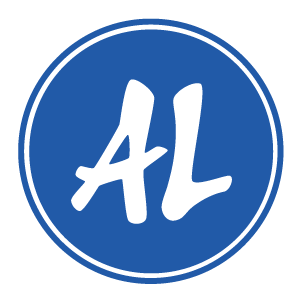 